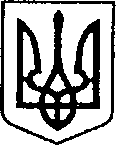 Ніжинська міська радаVІI скликання  Протокол № 70засідання постійної комісії міської ради з питань соціально-економічного розвитку міста, підприємницької діяльності, дерегуляції, фінансів та бюджету20.09.2018                                                                                                                Малий зал                                                                                                                                                  Головуючий: Мамедов В.Х.;Присутні члени комісії:   Гомоляко А.О.;                                            Сліпак А.І.;                                               Тимошик Д.М.;                                             Шалай І.В.;                                          Чернишева Л.О.Відсутні члени комісії:  Хоменко Ю.В.                                               Присутні: (список додається).Порядок деннийПро встановлення зменшеного розміру орендної плати (№144 від 20.07.2018) Про встановлення зменшеного розміру орендної плати (№188 від 22.08.2018) Про встановлення зменшеного розміру орендної плати (№218 від 19.08.2018) Про внесення змін до додатку 24 «Програма «Соціальний захист учнів загальноосвітніх навчальних закладів м. Ніжина шляхом організації гарячого харчування (сніданків) у 2018 році», затверджену рішенням Ніжинської міської ради від 21 грудня 2017 року №5-34/2017 «Про затвердження бюджетних програм місцевого значення на 2018 рік. Про внесення змін до додатку № 9 «Міська Програма допризовної підготовки, виконання заходів з мобілізації та заходів по облаштуванню і утриманню полігону(майданчику) для проведення навчань, підготовки та перепідготовки громадян України  на строкову військову службу та військову службу за контрактом, зборів особового складу роти охорони та загонів оборони міста Ніжина у 2018-2020 роках», затвердженого рішенням Ніжинської міської ради  від 21 грудня 2017 року № 5-34/2017«Про затвердження бюджетних програм місцевого значення на 2018 рік».Про внесення змін до додатку 44 «Міська цільова програма «Розвитку та фінансової підтримки комунальних підприємств  м. Ніжина  на  2018 рік»», затвердженого рішенням Ніжинської міської ради    №5-34/2017 від  21 грудня 2017р. «Про   затвердження бюджетних програм місцевого  значення на 2018 рік». Про оренду окремого індивідуально визначеного майна комунальної власності м. Ніжина.Про внесення змін до підпункту 1.1 рішення Ніжинської міської ради №22-17/2016 від 12-17 жовтня 2016 року «Про внесення змін до рішення Ніжинської міської ради №34-11/2016 від 30 травня – 02 червня 2016 року «Про надання дозволу прийняти в комунальну власність до територіальної громади міста, без додаткових умов, 20-квартирний житловий будинок, що знаходиться за адресою: по вул. Коцюбинського, 5 в м. Ніжині».Про залучення кредиту НЕФКО.Про розгляд пропозицій по внесенню змін до бюджету на 43 чергову сесію Ніжинської міської ради.Різне:Про розгляд листа від ТОВ «ВКФ «Дім» щодо надання дозволу на розділ виплати збитків.Розгляд питань порядку денногоПро встановлення зменшеного розміру орендної плати (№144 від 20.07.2018) СЛУХАЛИ: Міщенко Н.І. (начальник відділу з управління та приватизації комунального майна);Про те, що надійшла заява (п.1) від Ніжинського міськрайонного центру зайнятості із проханням зменшити розмір орендної плати на 99% та заява              (п. 2) від громадської організації «Ніжинська міська організація ветеранів України» із проханням зменшити розмір орендної плати на 99%.ВИРІШИЛИ: погодити даний проект рішення із рекомендацією зменшити розмір орендної плати на 99% (п. 1, п. 2). ГОЛОСУВАЛИ: «за –6», «проти – 0», «утримався – 0», «не голосував – 0».Про встановлення зменшеного розміру орендної плати (№188 від 22.08.2018) СЛУХАЛИ: Міщенко Н.І. (начальник відділу з управління та приватизації комунального майна);Про те, що надійшли заяви від:П. 1 від громадської організації «Фітнес Центр «Позитив» щодо зменшення розміру орендної плати на 99 % ;П.2 від КП «ВУКГ» щодо зменшення розміру орендної плати на 99 %;П.3 від Ніжинського медичного коледжу щодо зменшення розміру орендної плати на 99 %.ВИСТУПИЛИ: Тимошик Д.М. (член комісії);Запропонував зменшити розмір орендної плати на 50 % (п. 1, п. 2); на 99 % (п. 3).Смалій К.М. (депутат міської ради);Із пропозицією повернутись до голосування за п. 1 (громадська організація «Фітнес Центр «Позитив») та надати пільгу в розмірі 99 %. Корман В.А. (начальник КП «ВУКГ»);Із пропозицією повернутись до голосування за п. 2 (КП «ВУКГ») та надати пільгу в розмірі 99 %.  ВИРІШИЛИ: 1. погодити даний проект рішення із рекомендацією зменшити розмір орендної плати на 50 % (п. 1, п. 2), на 99 % (п. 3). ГОЛОСУВАЛИ: «за –6», «проти – 0», «утримався – 0», «не голосував – 0».ВИРІШИЛИ: 2. зменшити розмір орендної плати п. 1 (громадська організація «Фітнес Центр «Позитив») на 99 %. ГОЛОСУВАЛИ: «за –5», «проти – 0», «утримався – 1», «не голосував – 0».ВИРІШИЛИ: 3. зменшити розмір орендної плати п. 2 (КП «ВУКГ») на 99 %.ГОЛОСУВАЛИ: «за –6», «проти – 0», «утримався – 0», «не голосував – 0».ВИРІШИЛИ: 4. Рекомендувати міському голові Ліннику А.В. дати доручення першому заступнику міського голови Олійнику Г.М. провести роботу щодо передачі на баланс МЦФЗ «Спорт для всіх» приміщення яке знаходиться на території стадіону «Спартак». ГОЛОСУВАЛИ: «за – 4», «проти – 0», «утримався – 0», «не голосував – 0».Про встановлення зменшеного розміру орендної плати (№218 від 19.08.2018) СЛУХАЛИ: Міщенко Н.І. (начальник відділу з управління та приватизації комунального майна);Про те, що надійшла заява від ТОВ «КРАТО – НТ» щодо зменшення розміру орендної плати на 90 %. ВИСТУПИЛИ: представник ТОВ «КРАТО-НТ»Надав роз’яснення щодо роботи ТОВ «КРАТО-НТ».ВИРІШИЛИ: погодити даний проект рішення із рекомендацією зменшити розмір орендної плати на 90% за умови модернізації тепломереж.ГОЛОСУВАЛИ: «за –6», «проти – 0», «утримався – 0», «не голосував – 0».Про внесення змін до додатку 24 «Програма «Соціальний захист учнів загальноосвітніх навчальних закладів м. Ніжина шляхом організації гарячого харчування (сніданків) у 2018 році», затверджену рішенням Ніжинської міської ради від 21 грудня 2017 року №5-34/2017 «Про затвердження бюджетних програм місцевого значення на 2018 рікСЛУХАЛИ: Пономаренко Н.О. (заступник начальника управління освіти);Надала роз’яснення щодо необхідності внесення змін до Програми «Соціальний захист учнів загальноосвітніх навчальних закладів м. Ніжина шляхом організації гарячого харчування (сніданків) у 2018 році».ВИРІШИЛИ: рекомендувати сесії Ніжинської міської ради підтримати даний проект рішення. ГОЛОСУВАЛИ: «за –6», «проти – 0», «утримався – 0», «не голосував – 0».Про внесення змін до додатку № 9 «Міська Програма допризовної підготовки, виконання заходів з мобілізації та заходів по облаштуванню і утриманню полігону(майданчику) для проведення навчань, підготовки та перепідготовки громадян України  на строкову військову службу та військову службу за контрактом, зборів особового складу роти охорони та загонів оборони міста Ніжина у 2018-2020 роках», затвердженого рішенням Ніжинської міської ради  від 21 грудня 2017 року № 5-34/2017«Про затвердження бюджетних програм місцевого значення на 2018 рік»СЛУХАЛИ: Андрущенко О.О. (Ніжинський об’єднаний міський військовий комісаріат);Надав роз’яснення щодо необхідності прийняття даного проекту рішення. ВИРІШИЛИ: 1. рекомендувати сесії Ніжинської міської ради підтримати даний проект рішення;2. питання щодо виділення коштів розглянути за підсумками 9 – ти місяців.ГОЛОСУВАЛИ: «за –6», «проти – 0», «утримався – 0», «не голосував – 0».Про внесення змін до додатку 44 «Міська цільова програма «Розвитку та фінансової підтримки комунальних підприємств  м. Ніжина  на  2018 рік»», затвердженого рішенням Ніжинської міської ради    №5-34/2017 від  21 грудня 2017р. «Про   затвердження бюджетних програм місцевого  значення на 2018 рік»СЛУХАЛИ: Кушніренко А.М. (начальник УЖКГ та Б);Щодо необхідності перенесення коштів (98 тис. грн.) на ремонт вишки.ВИСТУПИЛИ: Красновид А.М. (КП «СЕЗ»);Про перенесення коштів (97 тис. грн.) із придбання трактора на утримання аварійної бригади. Кудлай П.В. (директор КДЮСШ НМГО СТ «Спартак»);Порушив питання щодо заборгованості заробітної плати за жовтень працівникам НДЮСШ ФСТ «Спартак».ВИРІШИЛИ: рекомендувати сесії Ніжинської міської ради підтримати даний проект рішення зі змінами ( 98 тис. грн. на ремонт вишки, 97 тис. грн. на утримання аварійної бригади).ГОЛОСУВАЛИ: «за –6», «проти – 0», «утримався – 0», «не голосував – 0». Про оренду окремого індивідуально визначеного майна комунальної власності м. НіжинаСЛУХАЛИ: Кушніренко А.М. (начальник УЖКГ та Б);Зауважив на тому, що даний проект рішення дозволяє передати в тимчасове користування на умовах оренди окреме індивідуально визначене майно – частину кожної електроопори в кількості 68 одиниць ПАТ «Київстар» для прокладання оптико – волоконних ліній терміном на 1 рік. ВИРІШИЛИ: рекомендувати сесії Ніжинської міської ради підтримати даний проект рішення.ГОЛОСУВАЛИ: «за –6», «проти – 0», «утримався – 0», «не голосував – 0».Про внесення змін до підпункту 1.1 рішення Ніжинської міської ради №22-17/2016 від 12-17 жовтня 2016 року «Про внесення змін до рішення Ніжинської міської ради №34-11/2016 від 30 травня – 02 червня 2016 року «Про надання дозволу прийняти в комунальну власність до територіальної громади міста, без додаткових умов, 20-квартирний житловий будинок, що знаходиться за адресою: по вул. Коцюбинського, 5 в м. Ніжині»СЛУХАЛИ: Кушніренко А.М. (начальник УЖКГ та Б);Надав роз’яснення щодо внесених змін до  підпункту 1.1 рішення Ніжинської міської ради №22-17/2016 від 12-17 жовтня 2016 року «Про внесення змін до рішення Ніжинської міської ради №34-11/2016 від 30 травня – 02 червня 2016 року «Про надання дозволу прийняти в комунальну власність до територіальної громади міста, без додаткових умов, 20-квартирний житловий будинок, що знаходиться за адресою: по вул. Коцюбинського, 5 в м. Ніжині».ВИРІШИЛИ: рекомендувати сесії Ніжинської міської ради підтримати даний проект рішення.ГОЛОСУВАЛИ: «за –6», «проти – 0», «утримався – 0», «не голосував – 0».Про залучення кредиту НЕФКОСЛУХАЛИ: Топіху В.В. (начальник сектора з питань інвестиційної та зовнішньоекономічної діяльності);Про те, що даний проект рішення розроблений з метою фінансування та реалізації інвестиційного проекту «Заходи з енергоефективності в м. Ніжині» (комплексна тепло модернізація Ніжинської ЗОШ І-ІІІ ст. №10) в рамках програми Енергоефективності НЕФКО.ВИРІШИЛИ: рекомендувати сесії Ніжинської міської ради підтримати даний проект рішення.ГОЛОСУВАЛИ: «за –5», «проти – 0», «утримався – 0», «не голосував – 0».Про розгляд пропозицій по внесенню змін до бюджету на 43 чергову сесію Ніжинської міської радиСЛУХАЛИ: Фурсу М.Б. (заступник начальника фінансового управління);Ознайомила присутніх пропозиціями по внесенню змін до бюджету на 43 чергову сесію Ніжинської міської ради.ВИРІШИЛИ: погодити пропозиції із додатковими змінами. ГОЛОСУВАЛИ: «за –6», «проти – 0», «утримався – 0», «не голосував – 0».Додаткові пропозиції:І. СЛУХАЛИ: Луняка Є.М. (доктор історичних наук, доцент НДУ                       ім. Миколи Гоголя);Про виділення коштів на проведення  відзначення антимосковського повстання в Ніжині  1668 року (350 років): друкування збірника матеріалів конференції - 9500; проїзд і поселення в готелі гостей  - 3000; реконструкція боїв - 5000. ВИРІШИЛИ: виділити 10 тис. грн. із резервного фонду на проведення  відзначення антимосковського повстання в Ніжині  1668 року (350 років).ГОЛОСУВАЛИ: «за –6», «проти – 0», «утримався – 0», «не голосував – 0».ІІ. СЛУХАЛИ: Смалій К.М. (депутат міської ради);Із пропозицією виділити кошти на закупку трьох м’ячів для команди «Патріот» спілки учасників АТО.ВИРІШИЛИ: рекомендувати начальнику відділу з питань фізичної культури і спорту Глушку П.В. у межах власних призначень закупити три м’ячі для команди «Патріот» спілки учасників АТО та надати відповідні зміни на чергову сесію Ніжинської міської ради.  ГОЛОСУВАЛИ: «за –6», «проти – 0», «утримався – 0», «не голосував – 0».ІІІ. СЛУХАЛИ: представник Ніжинського пологового будинкуЩодо перенесення коштів (110 790 грн.)  з проекту  на реконструкцію мереж електропостачання.ВИРІШИЛИ: погодити вищезазначену пропозицію.ГОЛОСУВАЛИ: «за –6», «проти – 0», «утримався – 0», «не голосував – 0». Різне11.1 СЛУХАЛИ: Сліпака А.І. (член комісії);Із пропозицію рекомендувати першому заступнику міського голови  Олійнику Г.М. надати інформацію про роботу та усунення недоліків у рубриці «відкритий бюджет», розміщеної на офіційному сайті Ніжинської міської ради. ВИРІШИЛИ: рекомендувати міському голові Ліннику А.В. дати доручення першому заступнику міського голови  Олійнику Г.М. надати інформацію про роботу рубрики «відкритий бюджет», розміщеної на офіційному сайті Ніжинської міської ради. ГОЛОСУВАЛИ: «за –6», «проти – 0», «утримався – 0», «не голосував – 0».11.2 СЛУХАЛИ: Шалая І.В. (член комісії);Про  використання приміщень комунальної власності міста Ніжина, про зміни до Методики розрахунку орендної плати за майно комунальної власності територіальної громади міста Ніжина та про створення сайту комунального майна. ВИРІШИЛИ: рекомендувати міському голові Ліннику А.В. дати доручення першому заступнику міського голови Олійнику Г.М. написати технічне завдання для створення сайту комунального майна. ГОЛОСУВАЛИ: «за –6», «проти – 0», «утримався – 0», «не голосував – 0». Про розгляд листа від ТОВ «ВКФ «Дім» щодо надання дозволу на розділ виплати збитківСЛУХАЛИ: Олійник І.В. (головний спеціаліст відділу земельних відносин);Ознайомила присутніх із листом (додається) від ТОВ «ВКФ «Дім» щодо надання дозволу на розділ виплати збитків.ВИРІШИЛИ: рекомендувати сплатити збитки в межах фінансового року. ГОЛОСУВАЛИ: «за –6», «проти – 0», «утримався – 0», «не голосував – 0». СЛУХАЛИ: Корман В.А. (начальник КП «ВУКГ»);Виступив із проханням надати дозвіл КП «ВУКГ» узяти кредит для закупки сміттєвоза і трактора.  ВИРІШИЛИ: рекомендувати міському голові Ліннику А.В. дати доручення першому заступнику міського голови Олійнику Г.М. почати процес оформлення кредитної угоди на придбання техніки. ГОЛОСУВАЛИ: «за –6», «проти – 0», «утримався – 0», «не голосував – 0». СЛУХАЛИ: Гомоляко А.О. (член комісії);Ознайомив присутніх із відповідями на доручення постійної комісії міської ради з питань соціально-економічного розвитку міста, підприємницької діяльності, дерегуляції, фінансів та бюджету.ВИРІШИЛИ: інформацію прийняти до відома.  Голова комісії                                                                                В.Х. МамедовСекретар комісії                                                                            А.О. Гомоляко№ п/пЛисти, датаНаправлення коштів Сума по листах, грн.Пропозиції по внесенню змін до бюджету фінансового управління міської радиПропозиції комісії з питань соціально- економічного розвитку міста,  підприємницької діяльності, дерегуляції, фінансів та бюджету                       (Мамедов В.Х)20.09.18  Пропозиції комісії з питань соціально- економічного розвитку міста,  підприємницької діяльності, дерегуляції, фінансів та бюджету                       (Мамедов В.Х)20.09.18  1234566Зміни за рахунок міжбюджетних трансфертів, в т. ч. співфінансування із міського бюджетуЗміни за рахунок міжбюджетних трансфертів, в т. ч. співфінансування із міського бюджетуЗміни за рахунок міжбюджетних трансфертів, в т. ч. співфінансування із міського бюджетуЗміни за рахунок міжбюджетних трансфертів, в т. ч. співфінансування із міського бюджетуЗміни за рахунок міжбюджетних трансфертів, в т. ч. співфінансування із міського бюджету1Лист Департаменту фінансів від 07.09.18 № 07-20/313          Розпорядж. міського голови від 07.09.18 №224Субвенція з обласного бюджету на відшкодування лікарських засобів -570 453,23-570 453,23-570 453,23-570 453,232Лист УПСЗН від 31.08.2018 № 01-16/05/4280Зміни в межах субвенцій на допомоги дітям( +-)966 000( +-)966 000( +-)966 000( +-)966 0003Лист  освіти від 14.09.2018 №01-10/1624Перерозподіл коштів субвенції  з державного бюджету "Нова українська школа" з бюдж.розв. КЕКВ 3110-                    842 053,96 та співфінансування -                  252 617,29  на поточ.вид. КЕКВ 2210 +             1 094 671,25 грн.( +-)                     1 094 671,25( +-) 1 094 671,25( +-)1 094 671,25( +-)1 094 671,25Перерозподіл в межах бюджетних асигнуваньПерерозподіл в межах бюджетних асигнуваньПерерозподіл в межах бюджетних асигнуваньПерерозподіл в межах бюджетних асигнувань1ВиконкомАсоціація міст України - 31 600 грн;    Енергоефективні міста України - 16 000:          Із програми КПКВ 0180 - підтримки діяльності та розвитку органів самоорганізації населення-40 000                                         На КПКВ 7680 "Членські внески…"+40 000( +-) 40 000;  та додатково 7600( +-) 40 000( +-) 40 000( +-) 40 0002Лист УПСЗН від 29.08.1018№ 01-16/05/4230                  Лист УПСЗН від 17.09.2018 № 01-16/05/4542Надання соціальних гарантій особам, які надають соціальні послуги громадянам похилого віку, особам з інвалід. ( ІX - XІІ ) -116 200 грн.  (116200-30000= 86200 грн.)                                          Перерозподілити: з пільг на ЖКП  сім"ям загиблих військовослужбовців ( +-) 30 000(+-) 30 000(+-) 30 000(+-) 30 000(+-) 30 0003Лист освіти від 17.09.18 № 01-10/Перерозподіл коштів з ДНЗ ( КПКВ 1010) -    зняття 48 000 на  КПКВ 1162+ 5430, допомога дітям - сиротам; КПКВ1010                 +42 570; медикаменти+10000 та 32570- водопостачання)(+-)48 000(+-)48 000(+-)48 000(+-)48 0004Лист ЦМЛ від 10.09.2018 № 01-10/1058Зміни в межах асигнувань - в переліку  обладнання для каб. ЛФК і масажу в дитячій пол-ці;  залишок видділених коштів - на закупівлю гімнаст.матів(+-)( +-)( +-)( +-)5Лист ЦМЛ від 12.09.18 № 01-10/1066Зміни в межах асигнувань: з підтримки учасників АТО на закупівлю медикаментів по невідкладній допомозі (+-) 55 000;                    По стомат. п-ці : залишок коштів  від  проведення електрон.закупівель по мед.бланках -на оплату енергоносіїв ( +-)             20 000(+-) 75 000(+-) 75 000(+-) 75 000(+-) 75 0006Лист  ДКП ТРК "Ніжинське телебачення" від 19.09.18Перерозподіл з програми висвітлення діяльності  органів місцевого самоврядування на  програму " Перехід на цифровий  стандарт" - фінпідтримка ( +-) 45 000( +-) 45 000( +-) 45 000( +-) 45 0007Лист  Ніжинського  держуніверситету від 20.09.18  № 01-13/1073На проведення  відзначення антимосковського повстання в Ніжині  1668 року ( 350 років): друкування збірника  9500; проїзд і поселення в готелі гостей  3000; реконструкція боїв 500017 50010 000   за рахунок зменшення Резервного фонду10 000   за рахунок зменшення Резервного фонду8Лист КП "СЄЗ" від 06.09.18Перерозподіл коштів з придбання трактора -195 000 на автовишку + 98000 та на Аварійну бригаду + 97000( +-) 195 000( +-) 195 000( +-)195 000( +-)195 0009Пологовий будинок з голосуКошти з проекту  на реконструкцію мереж електропостачання  - проект знято в ДФРР - на поточні видатки ( +-) 110 790( +-) 110 790( +-) 110 790( +-) 110 790